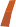 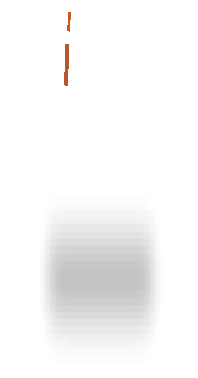 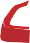 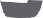 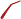 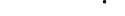 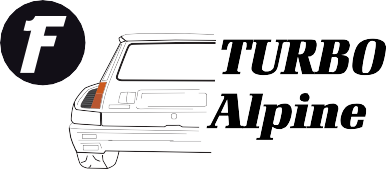 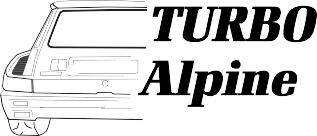 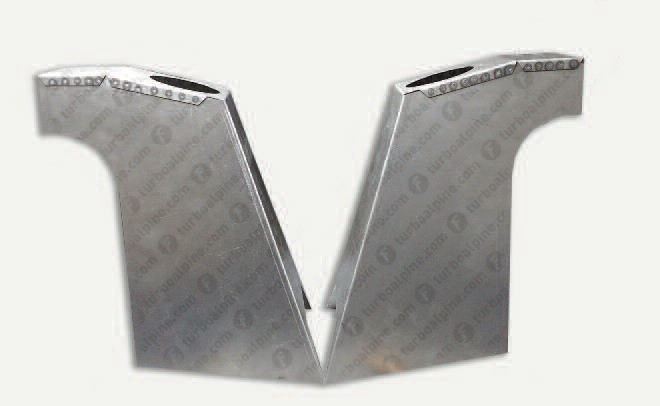 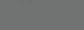 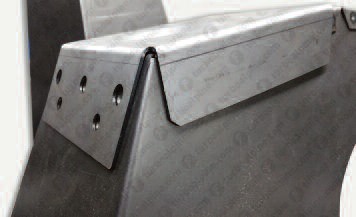 Barre de renfort entre chapelles Maxi 5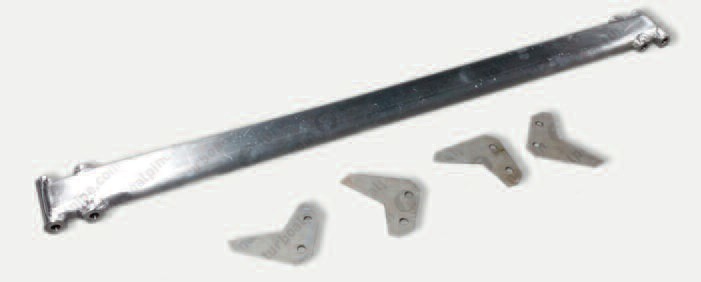 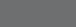 Barra de refuerzo entre torretas Maxi 5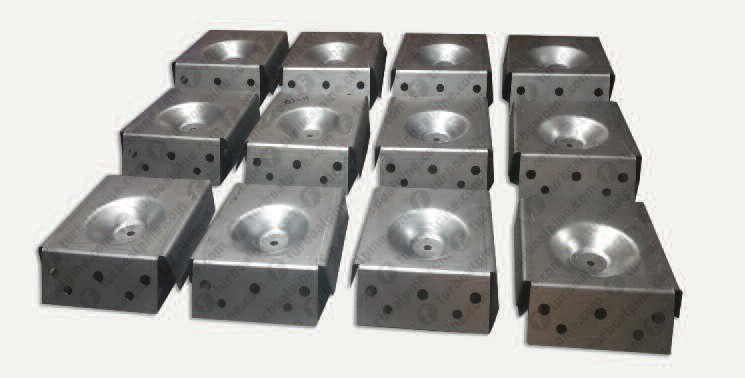 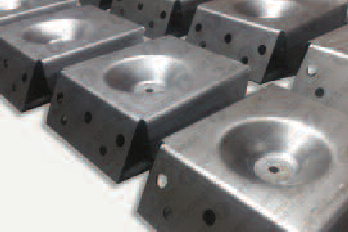 Traverse de boite avec ses equerres a souder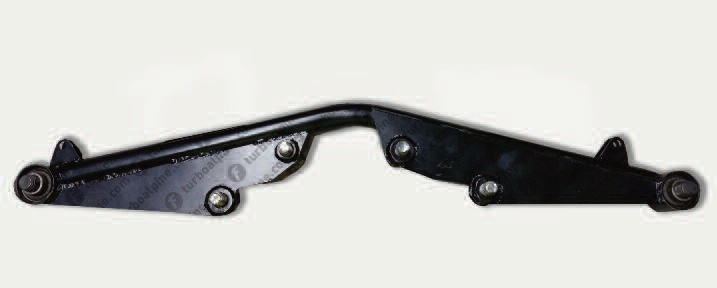 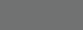 Barra de refuerzo entre torretas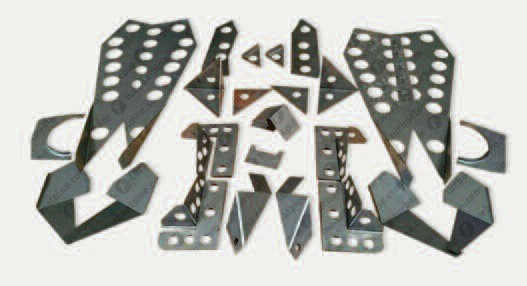 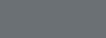 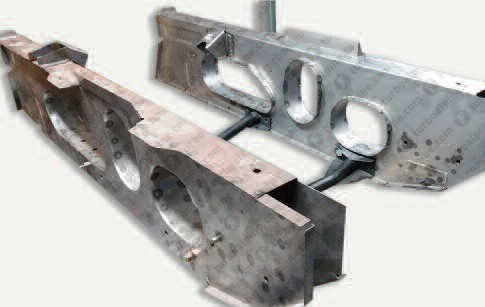 Kit renforts carrosserieKit de refuerzo carrocería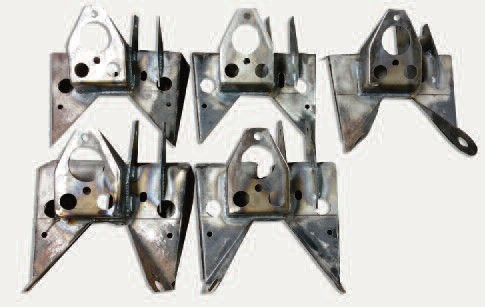 Support maitre cilindre et repartiteur frein a main hydrauliqueSoporte bomba freno de mano hidráulicoLongerons TurboLargueros R5 Turbo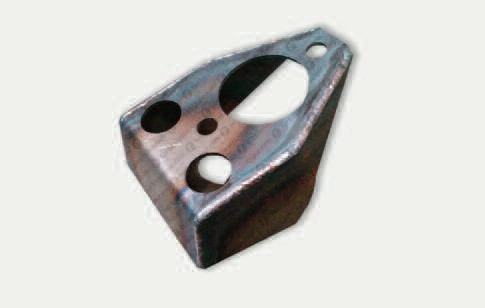 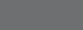 Support maitre cilindre et repartiteurfrein a main hydraulique Distribuidor        de        soporte        de        cilindro        maestro y freno de mano hidráulico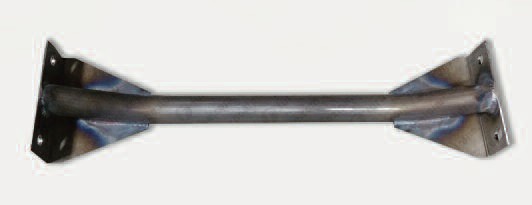 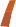 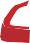 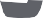 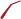 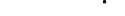 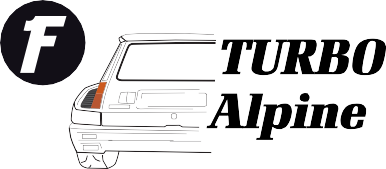 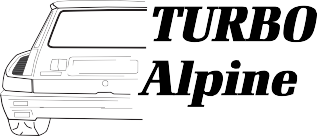 Traverse de boîte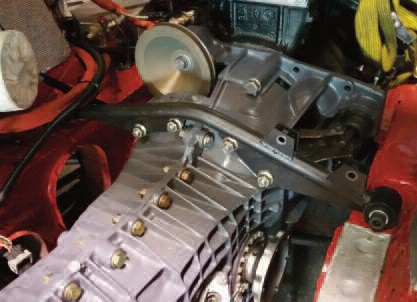 Barra de refuerzo entre torretasBarre renfort entre longerons TDCRieles laterales TDC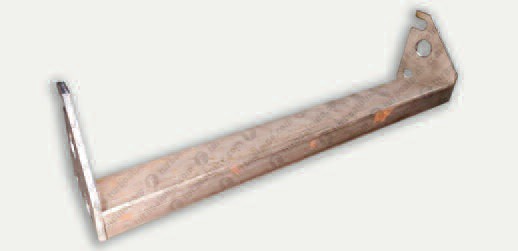 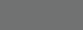 Traverse renfort AV TDCBarra de refuerzo delantera TDC